Dodge City Middle School LATE START – February 10, 2016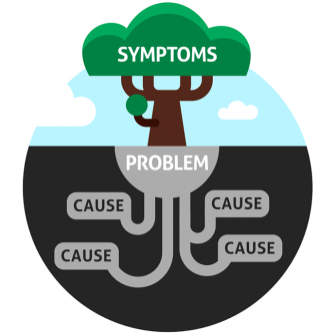 *Please remember to bring your iPad.Everyone will meet in the band room.Table Group Facilitators - PLC/Team Leaders (See TABLE GROUPS below.)	9:25		Teachers return to classrooms.9:35 		1st period starts 	(Refer to Late Start Schedule for remainder of the day.)WHENWHOWHAT & WHY8:05–8:15Lisa PeltonOVERVIEW – Better Teacher Communication: Restructuring ConferencesRoot Cause Priority: To what extent are resources/tools provided to inform PARENTS of what students are expected to know, do & demonstrate?  How can we redefine our conference time in order to help parents better understand their students? How can we look at the conference activity as a “marathon, not a sprint,” as an opportunity to check in on students’ middle school journey that builds to their 8th grade spring conference where each student presents their journey & growth to their community? 8:15–8:35Table Groups &  FacilitatorsDRIVING QUESTION for Restructuring our ConferencesIf you could restructure conferences to improve our communications & needs between teachers, parents & students, what would they look like? (to family, teachers, friends…)  ACTIVITY #1Brainstorm Driving Question – (Poster paper & markers)Then each table group will put their thoughts into a what they perceive to the “perfect” plan.  How would teachers want conferences to be designed?  (Poster paper & markers)8:35–8:55Whole Group ShareoutActivity #2Each of the 9 groups presents their “conference plan” to the whole group & hangs poster.  Listen for the common threads.Time: 3 minutes per group8:55-9:15Table Groups &  FacilitatorsActivity #3Each of the 9 groups will rotate through the posters to find common threads based upon the Driving Question.  Time: 3 minutes per poster9:15-9:25Table Groups &  FacilitatorsActivity #5Ticket Out – Each person identifies what they believe is an important outcome for developing a building wide plan.Table group members then go back & vote using their 5 sticky dots on what they believe should be the focus, the common thread, something that everyone can have buy-in.